Front Loader Attachment Specifications for 90 HP to 140 HP Tractors 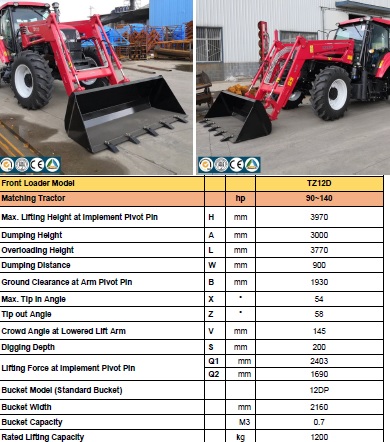 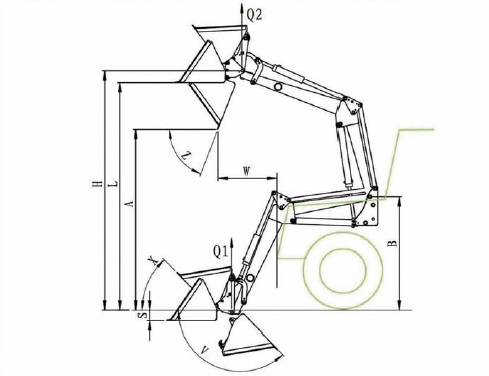 